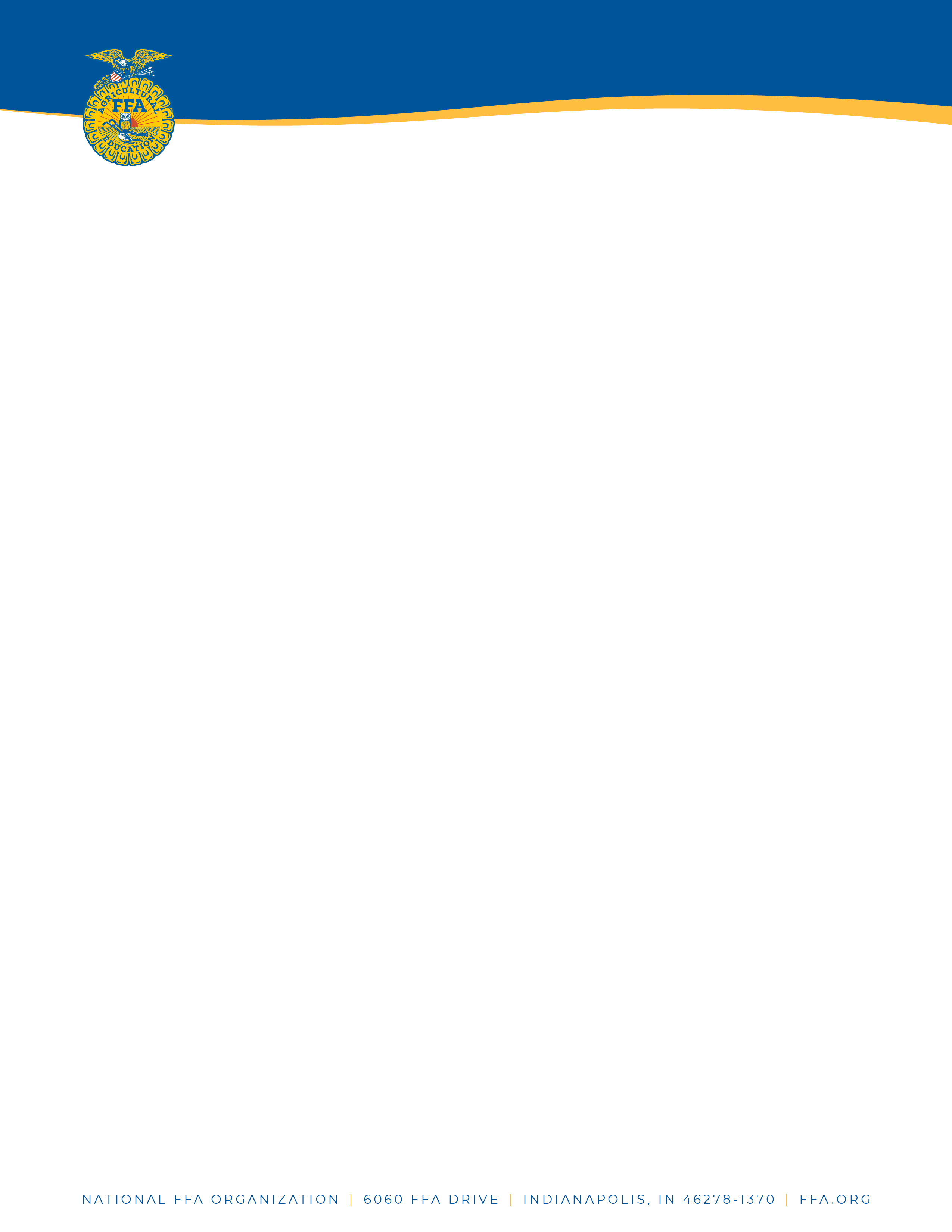 Maine FFA State ConventionSAFE TRACTOR/EQUIPMENT OPERATING CAREER DEVELOPMENT EVENTEVENT RULES AND REGULATIONS:Appropriate dress; comfortable shirt and pants, work shoes and FFA Jacket.Any contestant who does not report on time shall be disqualified!Only members with previous tractor driving experience will be allowed in the contest.Each contestant must complete all events.EVENT FORMATThe contest will consist of two parts, each of which will be scored separately: A two-wheeled manure spreader event and a skid-loader event.Tractors and equipment will be provided for each event. All contestants will use the same tractor and piece of equipment for each event.All persons other than the judges, the scorers and the contestants will be barred from the contest area during the contest.The Superintendents in charge of this contest will select judges and scorers.In case any situation occurs that is not covered in the rules, the decision of the judges will be final.Contestants will have time to FAMILIARIZE themselves with the tractors and equipment.The contestant with the fewest deductions will be the winner.PART I & II OPERATING SKILLS EVENTSThese events will test the skill and ability of the contestant to operate skid-loaders, tractors, and equipment safely.Part I - Two-Wheel Manure Spreader EventPart II - Skid-Steer EventEach contestant will start off with a visual inspection of skid-loader, tractors and equipment. Judges will expect a verbal response.The contestant will follow the course outlined by the judge (see attached illustrations.)Time starts on a signal from the judge and stops when the contestant returns to original point.The contestant will be allowed a maximum of ten minutes for each event. Less time used equals fewer deductions. The contestant will be notified at eight minutes that two minutes remaining. If the contestant does not finish the event in ten minutes, the judge will stop the contestant and an additional 500 point deduction will be added to their score.Excessive tractor brake steering will disqualify the contestant from that event.Contestants may be disqualified if they are observed not following safety standards, which may endanger themselves, the judges or the public.See scorecard for deductions.The skid-steer event will use pallet forks to move loaded pallets around a course. One pallet will have four, five-gallon buckets of sand, while the other has a five-gallon bucket of potatoes.NOTE*** CONTESTANTS WILL BE STOPPED BY THE JUDGE IF IT IS FELT THAT THE CONTESTANT IS NOT IN FULL CONTROL OF THE SKID-LOADER OR TRACTOR AND SAFETY OF THE OPERATOR AND JUDGES ARE JEOPARDIZED! CONTESTANTS WILL RECEIVE AN ADDITIONAL 500 POINT DEDUCTION!*Note- We hope to use John Deere, New Holland and Kubota Tractors and a Bobcat Skid-Steer. Go to manufacturer’s websites for a safety video, tractor sizes and descriptions. Local dealerships supply our tractors. Tractors will range between 30 to 60hp.Score Sheet - Two Wheeled Manure Spreader EventContestant ______________________________________________________________ Chapter_______________TRACTOR SAFETY RESPONSE (verbal response to Judges)				DeductionsAfter walk-around and starting tractorCheck fuel and oil gauge 								____ X 10Check brakes - depress brake pedal with engine running, tractor in gear 		____ X 10Check tires – by sight only								____ X 10Check hazards dirt, grease, tools, improper attachments, etc.				____ X 10Check safety belts								____ X 10Check ROPS									____ X 25STARTINGTransmission not in Neutral/Park							____ X 25Brakes not set									____ X 25Clutch not disengaged								____ X 15OBSTACLE COURSEFor each time tractor or manure spreader touches obstacles or lines			____ X 50For each time tractor or manure spreader knocks down obstacles or crosses lines	____ X 100For each unnecessary change of direction (forward or backward) 			____ X 50Going out the wrong gate 								____ X 200BACKING MANURE SPREADER INTO THE ALLEYNumber of inches over three (3) inches from the back of the stall			____ X 10Number of inches off center in the front 						____ X 10Number of inches off center in the rear 						____ X 10For each time tractor or manure spreader touches obstacles or lines 			____ X 50For each time tractor or manure spreader knocks down obstacles or crosses lines	____ X 100For each unnecessary change of direction (forward or backward) 			____ X 50JUDGES OBSERVE AT ALL TIMES DURING ABOVE OPERATIONSImproper mount/dismount								____ X 50Failure to use seat belt 								____ X 25Failure to set brakes when getting off/or put in Park					____ X 50Sliding or spinning tires, brake steering 						____ X 100Rough clutch engagement 								____ X 25Clashing of gears when shifting 							____ X 25Excessive engine speed 								____ X 25Excessive tractor speed 								____ X 50Standing while tractor is moving 							____ X 100Moving tractor with brakes on 							____ X 25Failure to put in gear or park when getting off with engine stopped 			____ X 50Riding the clutch 									____ X 25Any unsafe conduct while on or around tractor					____ X 25Fouling equipment (touching spreader w/tractor wheel) 				____ X 50Rubbing hard 									____ X 75								Sub Total of Deductions ____________If the contestant does not finish within the ten minute time period, they will be given an additional 500 point	deduction. Time deduction – Convert minutes into seconds, add the remaining seconds. Divide the total seconds	by 3. To this add the subtotal for deductions to get the final score of the contestant.TIME _________               Deduction _________               Sub Total _________ = TOTAL _________Score Sheet - Skid-Steer EventContestant ______________________________________________________________ Chapter_______________SKID LOADER SAFETY RESPONSE (verbal response to Judges)				DeductionsAfter walk-around and starting tractorCheck fuel and oil gauge 								____ X 10Check foot petals and steering handles 						____ X 10Check tires by sight only 								____ X 10Check hazards dirt, grease, tools, improper attachments, etc. 				____ X 10Check for seat belts/harness 							____ X 10STARTINGImproper mount/dismount 								____ X 50Seat belts or safety harness not on 							____ X 50Throttle set to high 								____ X 25Starts course with the parking brake on 						____ X 50LOADINGFor touching line or obstacle (with skid-steer or forks) 					____ X 50For crossing or knocking down obstacles 						____ X 100For each unnecessary change of direction (forward or backwards) 			____ X 50Traveling with forks too high 							____ X 50Excessive speed going into pallets 							____ X 50Moving pallets (more than four inches) 						____ X 50Improper use of forks while loading 							____ X 50NAVIGATING COURSEExcessive loss of water from bucket (more than three inches)	 			____ X 50Tipping bucket of water off pallet 							____ X 300***Operator must return to bucket station to get a new full bucket!Carrying load at unsafe height 							____ X 50Pallet #1 not squarely on pallet #2 							____ X 25Excessive speed over obstacle 							____ X 50Excessive bucking on turns and going over obstacle 					____ X 50Pallets not squarely on platform 							____ X 25Unsafe speed approaching platform 						____ X 50PARKING SKID-LOADER AT FINISH LINEFailure to reduce throttle 								____ X 10Forks not completely down 							____ X 50Failure to shut off Skid Loader (set parking break when exiting machine) 		____ X 100JUDGES OBSERVE AT ALL TIMES DURING ABOVE OPERATIONSFailure to operate skid-loader safely 						____ X 100Excessive skid-steer speed 							____ X 50								Sub Total of Deductions ____________If the contestant does not finish within the ten minute time period, they will be given an additional 500 point	deduction. Time deduction – Convert minutes into seconds, add the remaining seconds. Divide the total seconds	by 3. To this add the subtotal for deductions to get the final score of the contestant.TIME _________               Deduction _________               Sub Total _________ = TOTAL _________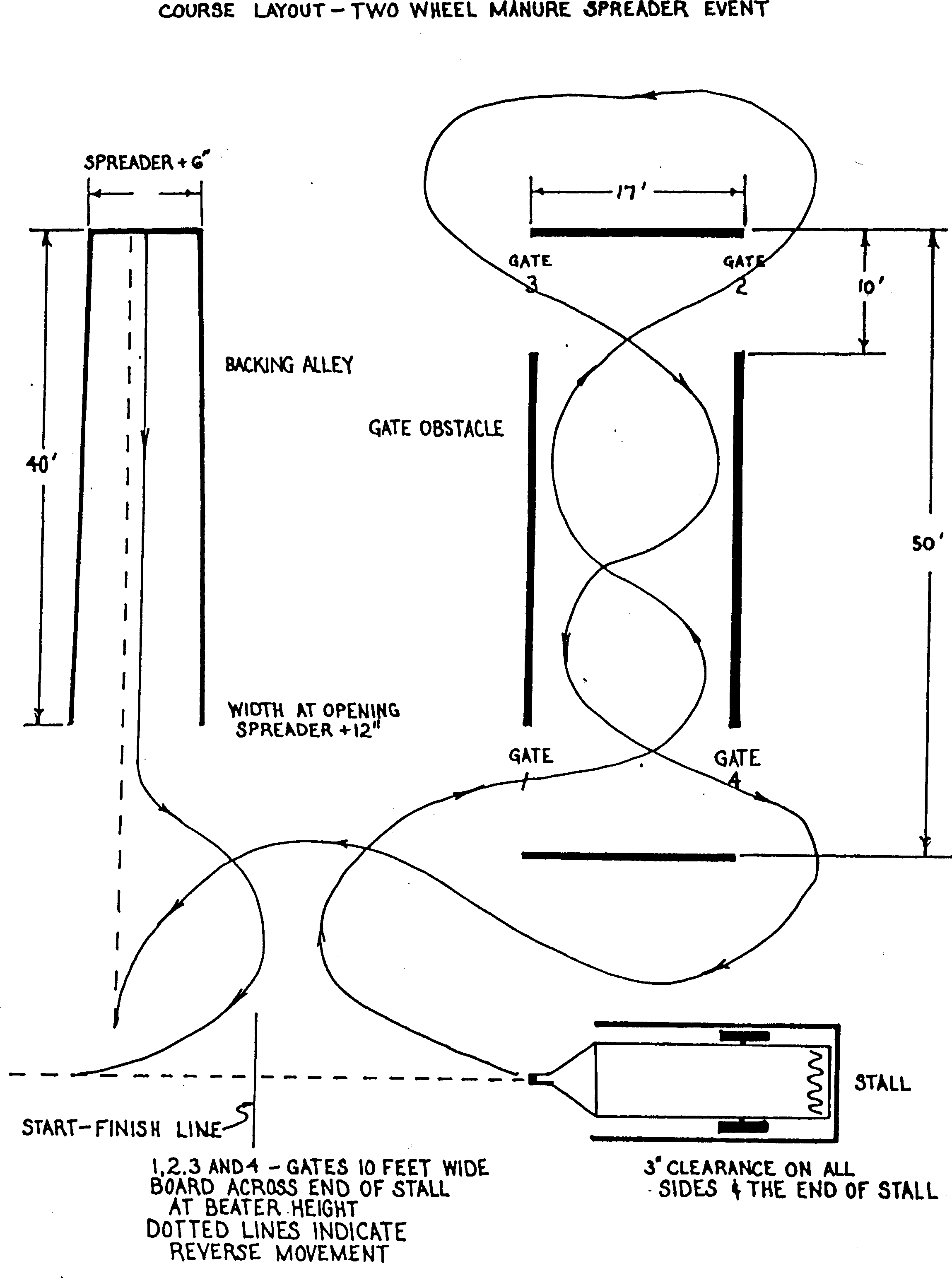 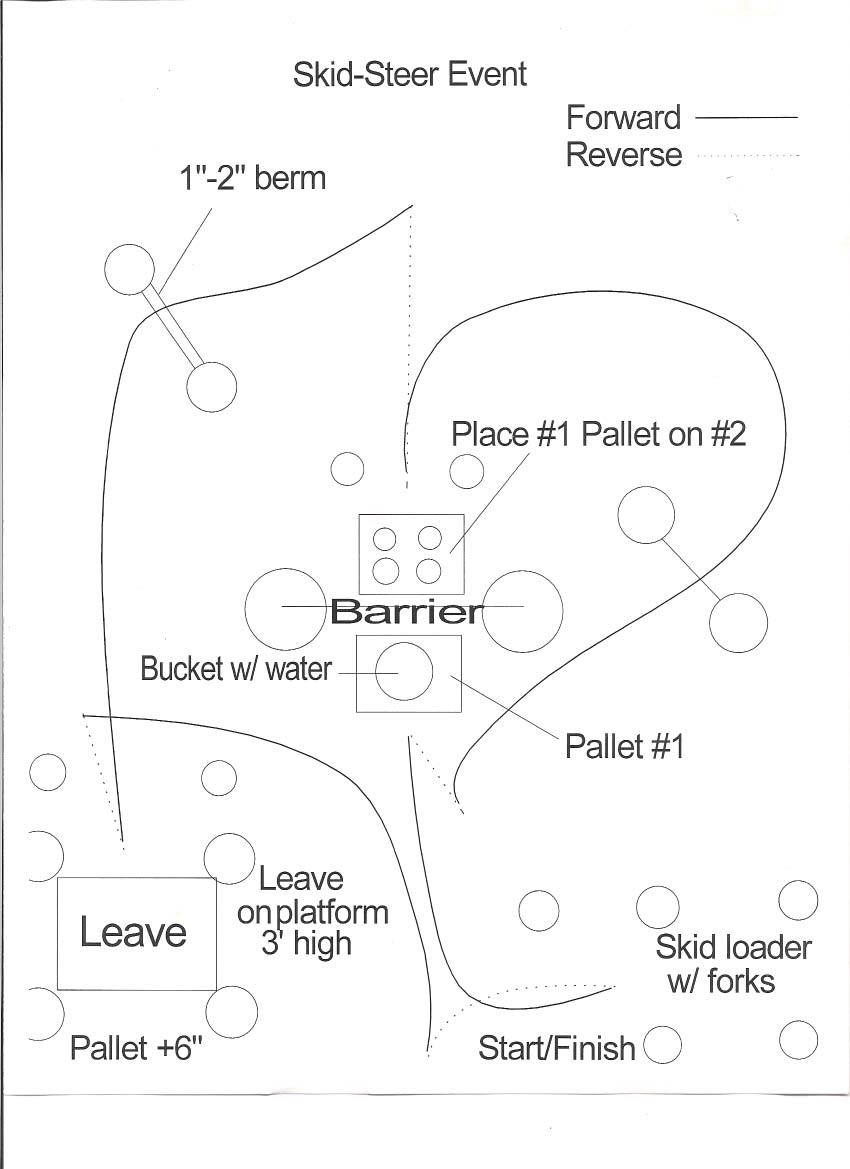 